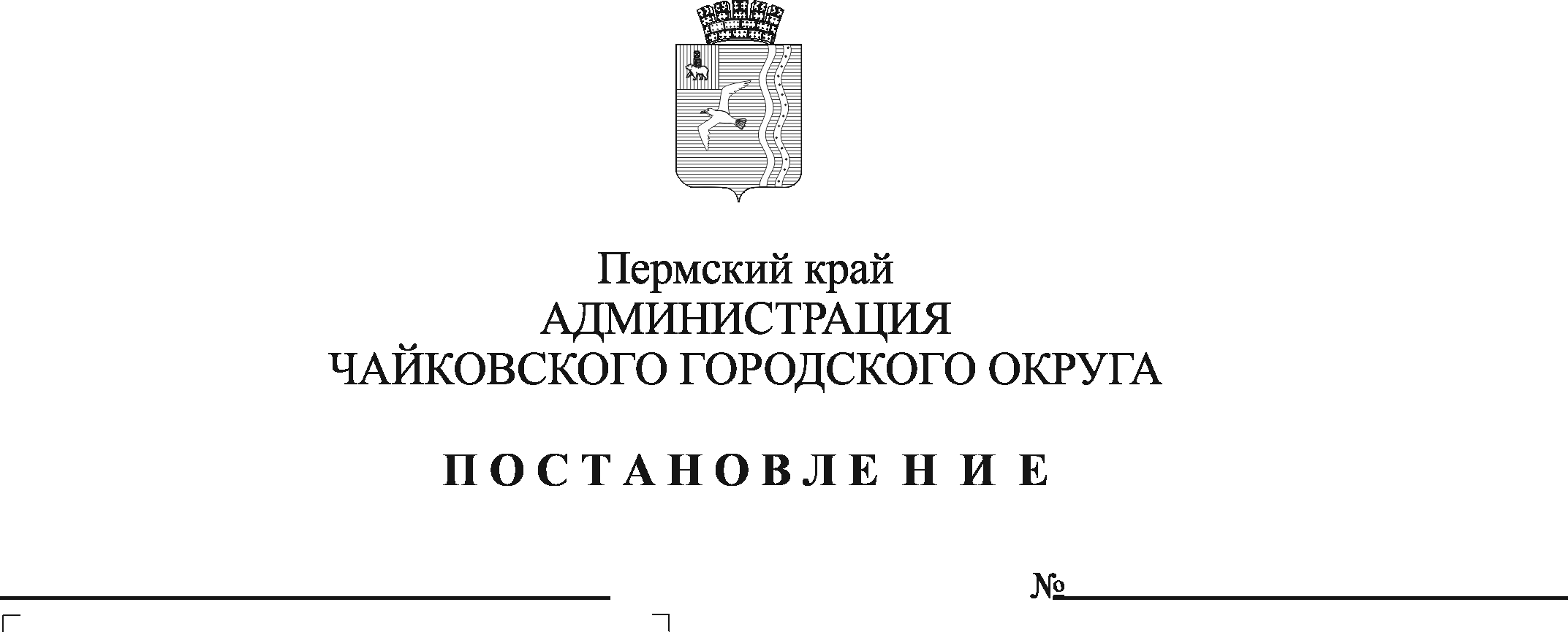 На основании Федеральных законов от 6 октября 2003 г. № 131-ФЗ «Об общих принципах организации местного самоуправления в Российской Федерации» и от 29 декабря 2020 г. № 473-ФЗ «О внесении изменений в отдельные законодательные акты Российской Федерации», в соответствии с Уставом Чайковского городского округа, решением Чайковской городской Думы от 19 декабря 2018 г. № 96 «Об оплате труда работников муниципальных учреждений Чайковского городского округа», постановлением администрации города Чайковского от 11 февраля 2019 г. № 153 «Об оплате труда рабочих муниципальных учреждений Чайковского городского округа», в целях регулирования оплаты труда в муниципальном казенном учреждении «Управление закупок» и недопущения размера заработной платы ниже минимального размера оплаты труда, установленного с 1 января 2021 г.,ПОСТАНОВЛЯЮ:Внести в Положение об оплате труда работников муниципального казенного учреждения «Управление закупок», утверждённое постановлением администрации Чайковского городского округа от 14 апреля 2020 г. № 412, следующее изменение:в пункте 5.2. раздела 5 позицию:изложить в следующей редакции:Опубликовать постановление в муниципальной газете «Огни Камы» и разместить на официальном сайте администрации Чайковского городского округа.Постановление вступает в силу после его официального опубликования и распространяется на правоотношения, возникшие с 1 января 2021 г.Глава городского округа –глава администрацииЧайковского городского округа                                                      Ю.Г. Востриков6Уборщик служебных помещенийдо 0,706Уборщик служебных помещенийдо 0,80